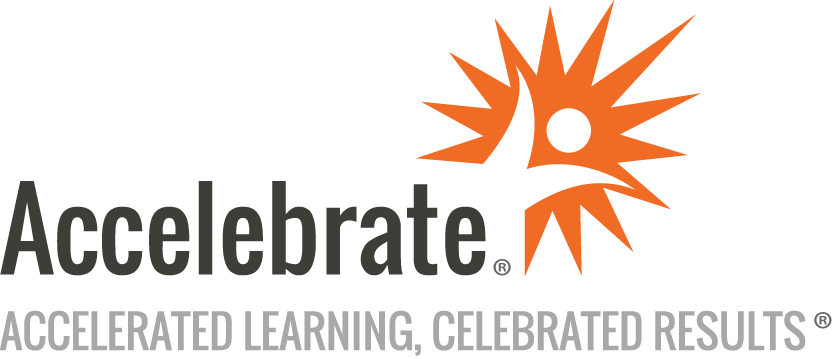 Full-Stack Web Development with Svelte and Flask-RESTXCourse Number: SVLT-114
Duration: 5 daysOverviewThis Svelte training with Flask-RESTX covers Svelte, a modern JavaScript framework, and how it integrates with Flask, a micro web framework written in the Python programming language.The course starts with the fundamentals of Svelte, including how to set up a development environment, create static and dynamic pages, and handle event and state management. It then dives into the basics of HTTP and URLs, databases, and Python web frameworks.The course concludes with a detailed guide on how to build a REST API with Flask, including how to connect to a database, handle cookies and errors, work with document and version APIs, and secure a REST API with JWT. By the end of this comprehensive training, students confidently build robust, full-stack applications using Svelte and Flask.PrerequisitesAll students must have Python, JavaScript, and HTML programming experience. Experience with CSS is helpful, but not required.MaterialsAll Svelte training students receive comprehensive courseware covering all topics in the course. Courseware is distributed via GitHub in the form of documentation and extensive code samples. Software Needed on Each Student PCStudents need a free, personal GitHub account to access the courseware and permission to install .NET SDK, Node.js, and Visual Studio Code on their computers. They also need permission to install NuGet Packages, NPM Packages and Visual Studio Extensions. If students are unable to configure a local environment, a cloud-based environment can be provided.ObjectivesUnderstand the fundamentals of Svelte and how it compares to other frameworksSet up a development environment for Svelte and use SvelteKitCreate static and dynamic pages using SvelteUnderstand page structureIncorporate images, CSS, and JavaScript content into pagesUnderstand the principles of template reactivity and componentsWork with event handling, data binding, and forms in SvelteHandle lifecycle events and state management in SvelteWork with routing, error handling, and asynchronous dataUnderstand the basics of HTTP and URLs, databases, and Python web frameworksBuild a REST API with Flask, including how to connect to a database, handle cookies, and handle errorsDocument and version APIs, and secure a REST API with JWTOutlineIntroduction What is Svelte?What problem does Svelte solve?Svelte vs. Other FrameworksSvelte CompilerDevelopment Environment RequirementsSvelteKitSvelte FilesSvelte Extension for Visual Studio CodeRun/Debug Svelte App in Visual Studio CodeSvelte Extension for WebStormRun/Debug Svelte App in WebStormSvelteKit Overview Vite ToolingDevelopment ServerRoutingDeploymentServer-side renderingUnit TestingGetting Started Exploring the REPLSvelte LayoutSvelte PageSvelte ComponentSvelte ArchitectureSvelte Element DirectivesCompiling Svelte FilesStatic Pages What is a Static Page?What problem do Static Pages solve?Static Page File StructureSetting Head ContentHTML ContentCSS ContentCommentsScoped CSSHandling ImagesHot Module ReloadingServer Pre-renderingPage RoutingDynamic Pages What is a Dynamic Page?What problem do Dynamic Pages solve?Client-Side RenderingDynamic Page File StructureJavaScript ContentUsing VariablesUsing ExpressionsData BindingClass and Style DirectiveEvent BindingLogic BlocksDebug TagTemplate Reactivity PrinciplesChanging Data through AssignmentsReactive StatementsUpdating Arrays and ObjectsComponent Basics What is a Component?What problem does it solve?Calling Components vs HTML ElementsComponent File StructureComponent PropsComponent EventsComponent Composition What is Component Composition?What problem does it solve?Nested ComponentsPassing Data to Child ComponentsHandling Events and Receiving Data from Child ComponentsComponent Tree Best PracticesEvent Handling Event Handling Element DirectivesDOM EventsAdding Event HandlersIn-line HandlersEvent ModifiersDispatching Component EventsForwarding EventsData binding Top-down data binding by defaultCommunication with props and eventsUsing two-way data bindingForms HTML Form ElementNamed Form ActionsForm ValidationForm SubmissionProgressive EnhancementLifecycle MountDestroyBefore UpdateAfter UpdateTickState Management StoresWritable StoresAuto-subscriptionsReadable StoresDerived StoresCustom StoresStore BindingsPage StoreNavigation StoreUpdated StoreRouting What is Routing?What problem does Routing solve?PagesLayoutRoute ParametersAPI RoutesErrors and Redirects Handling Errors and RedirectsError PagesFallback ErrorsRedirectsAsynchronous Data Promises & async/awaitFetching data from a REST APISubscriptionsStoresQuick Review of HTTP and URLs What is HTTP?What are HTTP Verbs?What are the parts of a URL?Path ParametersQuery String ParametersCommon HTTP HeadersCommon HTTP Status CodesQuick Review of Databases What is a Database?Connecting to a DatabaseQuery data from a DatabaseModify data in a DatabaseOverview of Python Web Frameworks DjangoFlaskFastAPIRepresentational State Transfer What is REST?HTTP Verbs and their use in RESTOpenAPIJSONSwaggerBuilding a REST API with Flask Create an ApplicationDefine a Hello World RouteConfigure a Path ParameterConfigure a Query String ParameterReading Request BodyWriting a Response BodyHandling CookiesHandle ErrorsReturn Specific Status CodesAsynchronous RoutesServing Static FilesDatabase Access Connecting to a DatabaseQuerying DataModifying DataTransactionsSQLAlchemyRunning a Database with DockerDocument and Version APIs SwaggerOpenAPIVersioningSecurity Secure a REST API with JWTConfigure CORSConclusion